BEBE HARMONIEBULLETIN D’INSCRIPTION AUX ATELIERS COLLECTIFS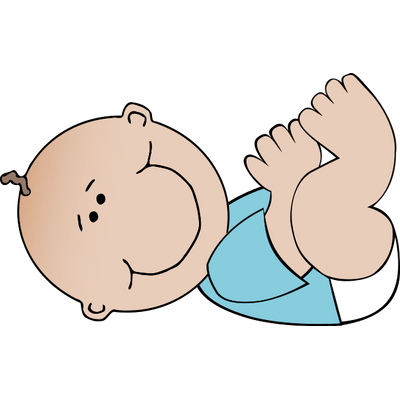 NOM et Prénom de votre bébé : Sa date de naissance : Né à terme (O/N) : 			Prématuré (précicez) : Par quel parent sera-t-il accompagné (papa, maman, les 2, autre) : Votre Nom et prénom : Téléphone : Mail : Inscription à (aux) atelier(s) suivant(s) : Inscription par téléphone ou bulletin à renvoyer par mail à marianne.harmonie@gmail.com